      LOYOLA COLLEGE (AUTONOMOUS), CHENNAI – 600 034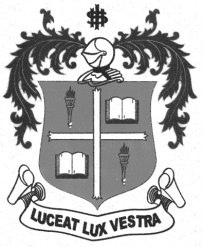     P.G. DEGREE EXAMINATION - COMMON PAPERTHIRD SEMESTER – APRIL 2011ML 3925 - HUMAN REPRODUCTIVE PHYSIOLOGY AND PATHOLOGY               Date : 05-04-2011 	Dept. No. 	  Max. : 100 Marks    Time : 1:00 - 4:00                                              Answer all the following        	               SECTION –A			2x10=20 marks1. Define ovulation.2. What is the purpose of breaking of water bag?3. Define menopause.4. What is sperm capacitation?5. Expand the abbreviation: a) FSH, b) HSV, c) HRT and d) STD.6. Differentiate sexual from asexual reproduction. 			7. What is hermophrodites?8. Draw the labeled diagram of spermatozoa. 		9. What is parthenogenesis? 10. Define crowning.						Answer any four of the following 	                     SECTION B			4x10=40 marks11. What is STD? Write short note on a) syphilis and b) HIV.12. Give an account on metabolic and physiological changes in pregnancy.13. Write short note on various stages of ovarian cycle with diagram.14. Explain oogenesis with neat labeled diagram.15. Explain the male reproductive system with a neat labeled diagram.16. Write a short note on functions and activity of testosterone with neat diagram.Answer any two of the following   		                        SECTION-C		2x20=40 marks17. Write an essay on a) Ectopic pregnancy & b) Gestational trophoblastic disease.18. Describe the stages of parturition with labeled diagram.19. Describe the process of spermatogenesis in male.20. Give an account on fertilization and implantation of ovum.*******